Dear Club Registrar,Thank you for taking on the role and responsibility of Club Registrar.  Each swim club in the province of Prince Edward Island is a member of the national governing body for swimming called Swimming Canada and the provincial governing body called Swim PEI. All governing organizations are required to report on membership in return for government sport funding. Statistics are obtained directly from the data collected in the Registration Tracking and Results System (RTR). With your assistance to provide accuracy, we can comply with our requirements and continue to benefit from strong government support, virtually all of which is directed towards the support of swimmers, coaches, and clubs. For this reason, all swim clubs are required to process all registrations to Swim PEI and Swimming Canada via the RTR. An individual’s registration is required to be completed within two weeks of commencing participation. GETTING STARTED: The Provincial Registrar will have provided you with a Club Registrar Compliance Declaration, which outlines the obligation and commitment to protect swimmers’ personal information. Each Club Registrar is required to return the completed declaration to the PS prior to obtaining access to the RTR. ADDITIONAL USERS: There may be a need to add an additional user such as a Team Manager in your club to have access to the meet result files and an Officials Administrator to handle registration of Officials. If this is the case, please complete the Additional User Registration System Access Compliance Declaration form attached to this email and submit to Swim PEI. The Provincial Registrar will create login access to the RTR and a permission email will be sent to the user.RESOURCES:The Provincial Registrar is your direct resource and contact. Club Registrar Guide (links located in the RTR on the user’s Updates page)Meet Manager Guide (links located in the RTR on the user’s Updates page)Support Request: a support request tab is located in the RTR for technical assistance for the registration system.Swimming Canada National Registration Procedure and Rules Manual  (Scroll to Resources). This document provides the details of Swimming Canada’s Registration fees, rules and procedures. SWIMMER REGISTRATION: Confirm a valid email address for each swimmer/family before beginning the registration process. Do not assume that the email address that is in the RTR from the last registration is correct. An invalid email address or the club email address shall not knowingly be entered by the Club Registrar as it would prevent communication concerning options regarding Canadian Anti-Spam Legislation, privacy consent and/or registration information.Swimmer registration is considered complete when:The Provincial Registrar marks the swimmer invoice as paid; The primary contact information and swimmer information in the system has been confirmed by the parent/guardian/swimmer; The Acknowledgement and Assumption of Risk Form is electronically signed; The swimmer/parent/guardian has agreed to comply to the Swimming Canada Code of Conduct and abide by all other Swimming Canada Policies; The swimmer/parent/guardian agrees to be under the jurisdiction of the Office of the Sport Integrity Commissioner (OSIC) and be subject to the terms in the Universal Code of Conduct to prevent and address maltreatment in sport (UCCMS) for the duration of Swimming Canada National Events in which they are taking part;Preference to receive commercial emails has been indicated (as per the Personal Information Protection and Electronic Documents Act, PIPEDA)Completed registration is indicated by the swimmer status showing as ‘Registered’ and with a check mark  in the ‘Account Updated’ column on the Swimmer List page in the RTR. Entries for a swim meet can only be accepted when the swimmer’s registration is complete. 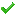 COACH REGISTRATION:Please confirm a valid email address for all coaches prior to initiating a registration, do not assume that the email address in the RTR from last year is still valid or the one they currently use. Coach registration is considered complete when:The Provincial Registrar marks the PSO coach invoice as paid;The CSCA Registrar marks the CSCA invoice as paid;The coach information in the system has been confirmed by the coach;The Acknowledgement and Assumption of Risk Form is electronically signed; The coach has agreed to comply to the Swimming Canada Code of Conduct and abide by all other Swimming Canada Policies. The coach agrees to be under the jurisdiction of the Office of the Sport Integrity Commissioner (OSIC) and be subject to the terms in the Universal Code of Conduct to prevent and address maltreatment in sport (UCCMS) for the duration of Swimming Canada National Events in which they are taking part;Preference to receive commercial emails has been indicated (as per the Personal Information Protection and Electronic Documents Act, PIPEDA); Screening as per Swim PEI and the CSCA has been completed; and Approved Safe Sport Training has been completed.Coach registration is only complete once the status states ‘Registered’. If the coach status is ‘Requirements not Met’ or ‘Non-Compliant Coach’ the coach has not yet completed the Swimming Canada, PSO or CSCA Requirements for Registration as indicated above. NOTE TO PROVINCIAL REGISTRARS - For the Provinces that have additional membership requirement for their swimmers and/or coaches (i.e. Member of Provincial Coaches Association, NCCP Requirements etc.) you may want to consider adding that information to this document as well. Wishing you a good swimming season,Heather Birenbaum							Victoria Leard	Acting Associate Director, Operations, Swimming Canada		Swim PEI Registrar	hbirenbaum@swimming.ca 						admin@swimpei.com		